Тридцатое заседание четвертого созываРЕШЕНИЕ12 февраля 2020 года №136О внесении изменений в решение Совета от сельского поселения Мурсалимкинский сельсовет муниципального района Салаватский район Республики Башкортостан от 01.04.2015 года № 168 «Об утверждении Правил землепользования и застройки сельского поселения Мурсалимкинский сельсовет муниципального района Салаватский район Республики Башкортостан»По результатам публичных слушаний, Совет сельского поселения  Мурсалимкинский сельсовет муниципального района Салаватский район Республики Башкортостан,РЕШИЛ:	Внести изменения в Правила землепользования и застройки сельского поселения  Мурсалимкинский сельсовет муниципального района  Салаватский район Республики Башкортостан  в таблице 2 статьи 49 «Виды разрешенного использования земельных участков и объектов капитального строительства по территориальным зонам территории сельского поселения Мурсалимкинский сельсовет муниципального района Салаватский район Республики Башкортостан» согласно приложению 1.Внести изменения в Правила землепользования и застройки сельского поселения  Мурсалимкинский сельсовет муниципального района  Салаватский район Республики Башкортостан  в таблице 3 статьи 50 «Предельные размеры земельных участков и предельные параметры разрешенного строительства, реконструкции объектов капитального строительства» согласно приложению 2.Обнародовать настоящее решение на информационном стенде Совета сельского поселения Мурсалимкинский сельсовет муниципального района Салаватский район Республики Башкортостан по адресу: 452485, Республика Башкортостан, Салаватский район, село Мурсалимкино, ул. Строительная, д. 15 и на официальном сайте https://mursalimkino.su/Глава сельского поселения                                                      А.Я. СадыковПриложение 1Утверждено Решением Советаот 12.02.2020 года №136Таблица 2. Виды разрешенного использования земельных участков и объектов капитального строительства по территориальным зонам территории сельского поселения Мурсалимкинский сельсовет муниципального района Салаватский район Республики Башкортостан.Таблица 2Условные обозначения к таблице: Р - основной вид разрешенного использованияУ - условно разрешенный вид использованияВ - вспомогательный вид использования     - запрещенный вид использованияПриложение 2Утверждено Решением Советаот 12.02.2020 года №136Предельные размеры земельных участков и предельные параметры разрешенного строительства, реконструкции объектов капитального строительства.Таблица 3Общие примечания к таблице: Минимальный размер площади земельных участков, используемых для размещения гаражей индивидуальных легковых автомобилей - 30 кв.м;  для размещения объектов мелкорозничной торговли – 30 кв.м., элементов благоустройства и малых архитектурных форм – 1 кв.м., общественных туалетов и объектов санитарной очистки территории – 20 кв.м., скотомогильников – 600 кв.м., дворовых построек (мастерских, сараев, теплиц, бань и пр.), построек для содержания мелких животных – 20 кв.м.Придельные размеры земельных участков, занятых линейными объектами автомобильного транспорта и инженерной инфраструктуры, инженерно-техническими объектами, сооружениями и коммуникациями, объектами энергетики, объектами коммунальной энергетики Правилами землепользования и застройки не регламентируются.№ п/пВиды разрешенного использованияЖ-1Ж-2ОД-1П-1П-2Т-1Р-1Р-2СП-1СП-21Постоянное проживаниеОтдельно стоящие индивидуальные  жилые дома на одну семью, коттеджиРРУБлокированные жилые дома с блок-квартирами на одну семьюРРРМногоквартирные малоэтажные жилые домаУУР2Временное проживаниеГостиницыРРРРУУМотели, кемпингиРРРРУР№ п/пВиды разрешенного использованияЖ-1Ж-2ОД-1П-1П-2Т-1Р-1Р-2СП-1СП-2ОбщежитияРРР3Специальные здания при учреждениях социальной защиты:Детские дома-интернаты, дома ребенка (малютки)РРРДома-интернаты для престарелых и инвалидов, дома-интернаты для детей-инвалидов, дома-интернаты для взрослых с физическими нарушениями (с 18 лет)РРУРПсихоневрологические интернатыР4Жилая застройка иных видовЖилые дома для обслуживающего персоналаРРРВСадовые и дачные товариществаРРУР5Учреждения образованияДетские дошкольные учрежденияРРРШколы общеобразовательныеРРРШколы-интернаты: школы-интернаты, школы-интернаты для детей с ослабленным здоровьем (слабовидящих, слабослышащих, с отставанием в развитии)УУУВРМногопрофильные учреждения дополнительного образования:детская школа искусств,Музыкальная школа, художе-ственная школа, хореографическая школа, спортивная школаУУРСтанция юных техников (натуралистов, туристов)УУРРУчреждения среднего специального и профессиональ-ного образования: учреждения среднего специального и профес-сионального образования учебно-лабораторных и учебно-производ-ственных корпусов и мастерскихУУР6Учреждения здравоохранения:Стационары: круглосуточные стационары (кроме уберкулезных, инфекционных, психиатрических, онкологических), дневные стаци-онары, дома сестринского ухода,  диспансеры со стационаром, родильные домаУУРРСтационары специального назначения (онкологические)УРР№ п/пВиды разрешенного использованияЖ-1Ж-2ОД-1П-1П-2Т-1Р-1Р-2СП-1СП-2Амбулаторно-поликлинические учреждения: поликлиники, специализированные поликлиники, диагностические центры без стационара, диспансеры, фельдшерские или фельдшерско-акушерские пункты, стоматологические кабинеты, травмпунктыРРРРРВРРСтанции скорой помощи: станции и подстанции скорой медицинской помощиРРРВВРРАптеки, аптечные пунктыРРРРРУУВРР7Учреждения социальной защиты:Центры социального обслужива-ния населения, приюты для бездомных матерей с детьми и беременных женщин, приюты для детей и подростков, временно лишившихся попечения родителей, центры социальной помощи семье и детям,центры социально-трудо-вой реабилитации лиц без опре-деленного места жительства,УУУСоциально-реабилитационный центр для подростковРРРНочлежные дома для бездомныхРРР8Спортивно-зрелищные и физкультурно-оздоровительные сооружения:Спортивно-зрелищные и Физкультурно-оздоровительные сооружения: стадионы с комплексом площадок и устройств различного спортивного назначения, спортивно-оздоровительные комплексы, спортивные площадкиРУРРСпортивно-оздоровительные сооружения в природно-рекреа-ционных зонах: лодочные станции,  эллинги, лыжные спортивные базы, водно-спортивные базыРУРРВ9Учреждения науки, культуры и искусства:Учреждения, офисы, бюро, информационные центрыРРРРРУчреждения культуры и искусства: дома творческих союзов, музеи, выставочные залы, галереи, архивыУУРВВРР№ п/пВиды разрешенного использованияЖ-1Ж-2ОД-1П-1П-2Т-1Р-1Р-2СП-1СП-2Кинотеатры, филармонии,  цирки, планетарий, дворцы бракосочетанияР10Конфессиональные объекты:Культовые сооруженияУУРРРРРРР11Предприятия торговли, общественного питания и бытового обслуживанияМагазины: предприятия, магазины оптовой и мелкооптовой торговли (продовольственные и непродовольственные)ВВРРРРРМагазины товаров первой необходимости, универсамыРРРРРРВВРРынки: рынки продовольственные крытые, рынки продовольственные открытыеУУРРРынки промышленных товаровУУРРРУРынки и торговые зоны продовольственных, промтоварных,сельхозпродуктовРТоргово-складские (продовольственные, овощные и т.д.) оптовые  базы,  в капитальных зданияхУТорговые комплексы, универмагиТорговые объекты мелкорозничной торговли:  торговые павильоны, торговые киоскиРРРУВПредприятия общественного питания: рестораны, столовые, кафе, закусочные, бары и т. д., некапитальные строения предприятий общественногоПитанияРРРРРРВВРОбъекты бытового обслуживания:комбинаты бытового обслуживания,бани, банно-оздоровительные комплексы, приемные пункты прачечных и химчисток,ательеУУРРРУРМастерские и салоны бытовых услуг, косметические салоны, парикмахерские, массажный кабинетУУРРРРВВР12Учреждения управления, кредитно-финансовые учреждения, предприятия связи и проектные организации№ п/пВиды разрешенного использованияЖ-1Ж-2ОД-1П-1П-2Т-1Р-1Р-2СП-1СП-2Отделения банковУУРУУРВЦентральные предприятия связи: центральный телеграф, центральный переговорный пунктУУРПочтамт, отделения связи,                    переговорные пунктыРРРАдминистративные зданияРРРВВРРВВВОбщественные организации,            суды, юридические консультации, нотариальные конторыРРРВВРВВ13Учреждения жилищно-коммунального хозяйстваВоенные комиссариаты районныеУУРРОтдельно стоящие УВД, РОВД, отделы ГИБДДУУРРРРРРОтделения, участковые пункты милицииРРРРРРВРРПожарные части, пожарные депоУУРРРРРОтделения, участковые пункты пожарной охраны (гидранты, резервуары, пожарные водоемы)РРРРРРРРРФабрики-прачечные, фабрики-химчисткиРРРПрачечные самообслуживания, химчистки самообслуживанияРРРРРРРВРЖЭУРРРРОбьекты коммунальной энергетики (РП. ТП)УУРРРРВРРДом траурных обрядовБюро похоронного обслуживанияРРРВетлечебницы с содержанием животных; гостиницы, приюты животныхРРВетлечебницы без содержания животныхУУРРЭлементы благоустройства, малыеархитектурные формыРРРРРРРРРРОбщественные туалеты,  объекты санитарной очистки территорииРРРРРРРРРР14Производственные зоны, коммерческо-производственные зоныПромышленные предприятия и коммунально-складские организации: обработка животных продуктов, обработка пищевых продуктов и вкусовых веществ, микробиологическая промышленностьР№ п/пВиды разрешенного использованияЖ-1Ж-2ОД-1П-1П-2Т-1Р-1Р-2СП-1СП-2Промышленные предприятия и предприятия животноводства коммунально-складские организации: машиностроительные и металлообрабатывающие предприятия и производства, строительная промышленность, обработка древесины, производства легкой промышленностиРРРОбъекты энергетикиРРРРРРРРОбъекты складского назначения: оптовые базы и склады, мелкооптовые базы и склады, логистические центры, терминалыРРРРРПредприятия по ремонту бытовой техникиРРРРПредприятия по изготовлению металло- деревянных изделий, мебелиРРР15Объекты транспортаПричалыРРУЛинейные объекты автомобильного транспорта и инженерной инфраструктуры: автодороги, улицы, площади, эстакады, мосты, путепроводы, транспортные развязки в разных уровнях, пешеходные переходы в разных уровняхРРРРРРРРРАвтотранспортные предприятия: Гаражи грузовых автомобилей, гаражи ведомственных легковых автомобилей специального назначения, гаражи легковых автомобилей такси и проката, грузовых автомобилей, автобусные парки, автостоянки для временного хранения грузовых автомобилейРРРРВГаражи индивидуальных легковых автомобилей, подземные, полуподземные, многоэтажные, встроенные или встроенно-пристроенные, боксового типа, боксового типа для инвалидов, индивидуальные на придомовом участке на 1-2 легковых автомобиля, встроенные в жилой дом на 1-2 легковых автомобиля. Автостоянки для постоянного хранения индивидуальных легковых автомобилей,РРРРРРРР№ п/пВиды разрешенного использованияЖ-1Ж-2ОД-1П-1П-2Т-1Р-1Р-2СП-1СП-2Автостоянки для временного хранения индивидуальных легковых автомобилей, открытые, подземные и полуподземные, многоэтажныеРРУРРРВРРПредприятия автосервиса АЗС, автосервисные предприятия, мойкиРРРРРАвторемонтные предприятияРРРРСооружения и коммуникации трубопроводного транспортаУУУРРРУР16Инженерно-техническиеОбъекты, сооруженияИ коммуникацииОбъекты электро-теплоснабжения: тепловые электроцентрали  (ПГУ-ТЭЦ,ТЭЦ), котельные, бойлерные, центральные распределительные подстанции (ЦРП), распределительные подстанции (РП) трансформаторные подстанции  (ТП) Линейные объекты (ЛЭП, кабели, теплотрассы, и т.д.)ВВВРРРВВВОбъекты водоснабжения, водоотведения: водозаборы, резервуары для хранения воды,насосные станции водоснабжения,канализационные насосные ВВВРРРВВВОбъекты газообеспечения:газораспределительные станции  (ГРС) газораспределительные пункты  (ГРП),линейные объекты (инженерные коммуникации газоснабжения)ВВВРРВВВОбъекты телефонизации и предприятия связи: автоматические телефонные станции  антенны, башни сотовой радиорелейной и спутниковой связиРРРРРРРР17Сельскохозяйственная зонаПашни, сенокосы, пастбища, сельскохозяйственные здания и сооружения, сельскохозяйственные объектыДворовые постройки (мастерские, сараи, теплицы, бани и пр.), постройки для содержания мелких животныхРРУ18Зоны  рекреационного назначения№ п/пВиды разрешенного использованияЖ-1Ж-2ОД-1П-1П-2Т-1Р-1Р-2СП-1СП-2Зоны зеленых насаждений общего, пользования: парки,скверы, сады, бульвары, городские лесопарки, места для пикников, костров, некапитальные вспомогательные строения и инфраструктура для отдыха, базы проката спортивно-рекреационного инвентаря, водоемы пляжиРРРРРЗоны зеленых насаждений ограниченного  пользования: оранжереи, зоопарки, садово-парковые комплексы, зимние сады, тематические паркиВВРРРЗоны зеленых насаждений ограниченного  пользования: государственные природные заповедники, заказники, памятники природы, дендрологические парки, национальные и природные парки, ботанические садыПитомникиВВРРРТеплицыВВРРЗоны зеленых насаждений ограниченного пользования: озеленение специального назначения санитарно-защитные зоны, кладбища, колумбарии Зоны зеленых насаждений внутри микрорайоннного пользования: детские площадки, площадки для отдыха, некапитальные вспомогательные строения и инфраструктура для отдыхаРРРРРПлощадки для выгула собакРРРВВРУчреждения санаторно-курортные и оздоровительные, отдыха и туризма:санатории (без туберкулезных),санатории-профилактории, дома отдыха, пансионаты, базы отдыха предприятий, организаций, туристские базыРТерритории, предназначенные для ведения садоводства и дачного хозяйства, подсобные хозяйстваРРР19Иные территориальные зоныРежимные объекты:тюрьмы, военные объекты иные  объектыРРКладбищаРКолумбарииРСвалки ТБОРРСкотомогильникиРЗонаМинимальная площадь, гаМинимальная длина по уличному фронту, мМинимальная ширина на/глубину, мМаксимальный процент застройки, %Минимальный процент озеленения, %Максимальная высота здания до конька крыши, мМаксимальная высота оград, м12345678Ж-10,08153020-4020121,5Ж-20,0842246010–0,10 ОД-10,327-3024-266010-2016-Т-1НРНРНРНР20НРНРП-10,512016065НР20НРП-20,560807020НР2,0Р-10,02НРНР3050101,5Р-2НРНРНР2050НР1,5СП-10,5НРНРНР50НР2,0СП-20,5НРНРНР50НР2,0НРНЕ РЕГЛАМЕНТИРУЕТСЯНЕ РЕГЛАМЕНТИРУЕТСЯНЕ РЕГЛАМЕНТИРУЕТСЯНЕ РЕГЛАМЕНТИРУЕТСЯНЕ РЕГЛАМЕНТИРУЕТСЯНЕ РЕГЛАМЕНТИРУЕТСЯНЕ РЕГЛАМЕНТИРУЕТСЯ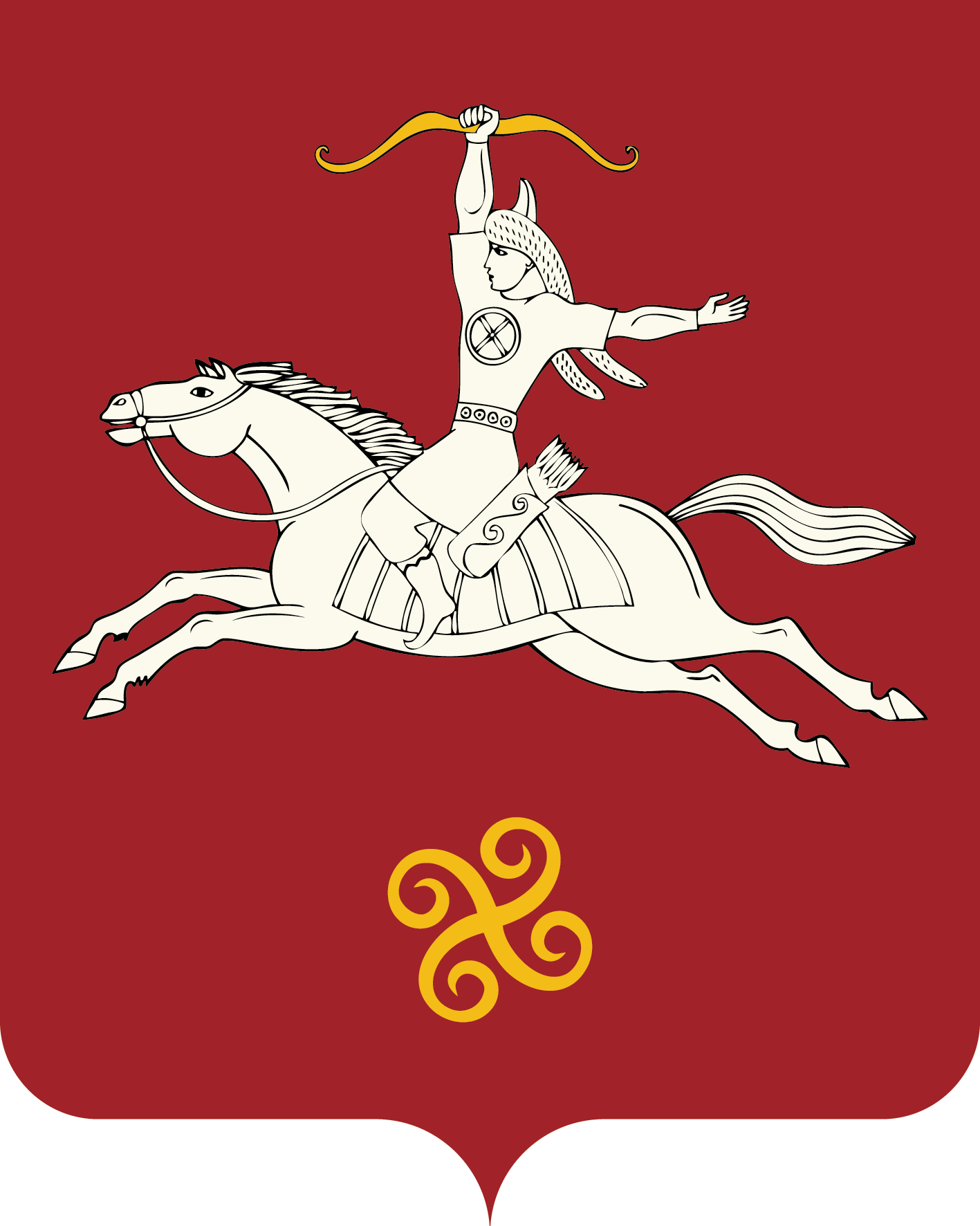 